Р Е Ш Е Н И Е       от 26 августа 2022г.                   рп Усть-Абакан                                 № 41О внесении изменений в Положение «О муниципальном контроле в сфере благоустройства без рисков на территории Усть-Абаканского поссовета», утвержденное решением Совета депутатов Усть-Абаканского поссовета от 24.09.2021г. № 27Рассмотрев заключение Министерства по делам юстиции и региональной безопасности РХ от 27.12.2021г. на решение Совета депутатов Усть-Абаканского поссовета от 24.09.2021г. № 27 «Об утверждении Положения «О муниципальном контроле в сфере благоустройства без рисков на территории Усть-Абаканского поссовета», в соответствии со ст. 29 Устава муниципального образования Усть-Абаканский поссовет,Совет депутатов Усть-Абаканского поссоветаР Е Ш И Л:1. Внести изменение в Положение «О муниципальном контроле в сфере благоустройства без рисков на территории Усть-Абаканского поссовета», утвержденное решением Совета депутатов Усть-Абаканского поссовета от 24.09.2021г. № 27 следующего содержания:подпункт 4 пункта 3.4 раздела 3 изложить в следующей редакции:«4) истечение срока исполнения контролируемым лицом решения, принятого в соответствии с пунктом 1 части 2 статьи 95 Федерального закона от 31.07.2020г. № 248-ФЗ «О государственном контроле (надзоре) и муниципальном контроле в Российской Федерации.».2. Настоящее Решение вступает в силу со дня его официального опубликования.3. Направить настоящее Решение для подписания и опубликования в газете «ПоссФактум» Главе Усть-Абаканского поссовета Н.В. Леонченко.ГлаваУсть-Абаканского поссовета                                                                   Н.В. ЛеонченкоПредседатель Совета депутатов Усть-Абаканского поссовета                                                                   М.А. Губина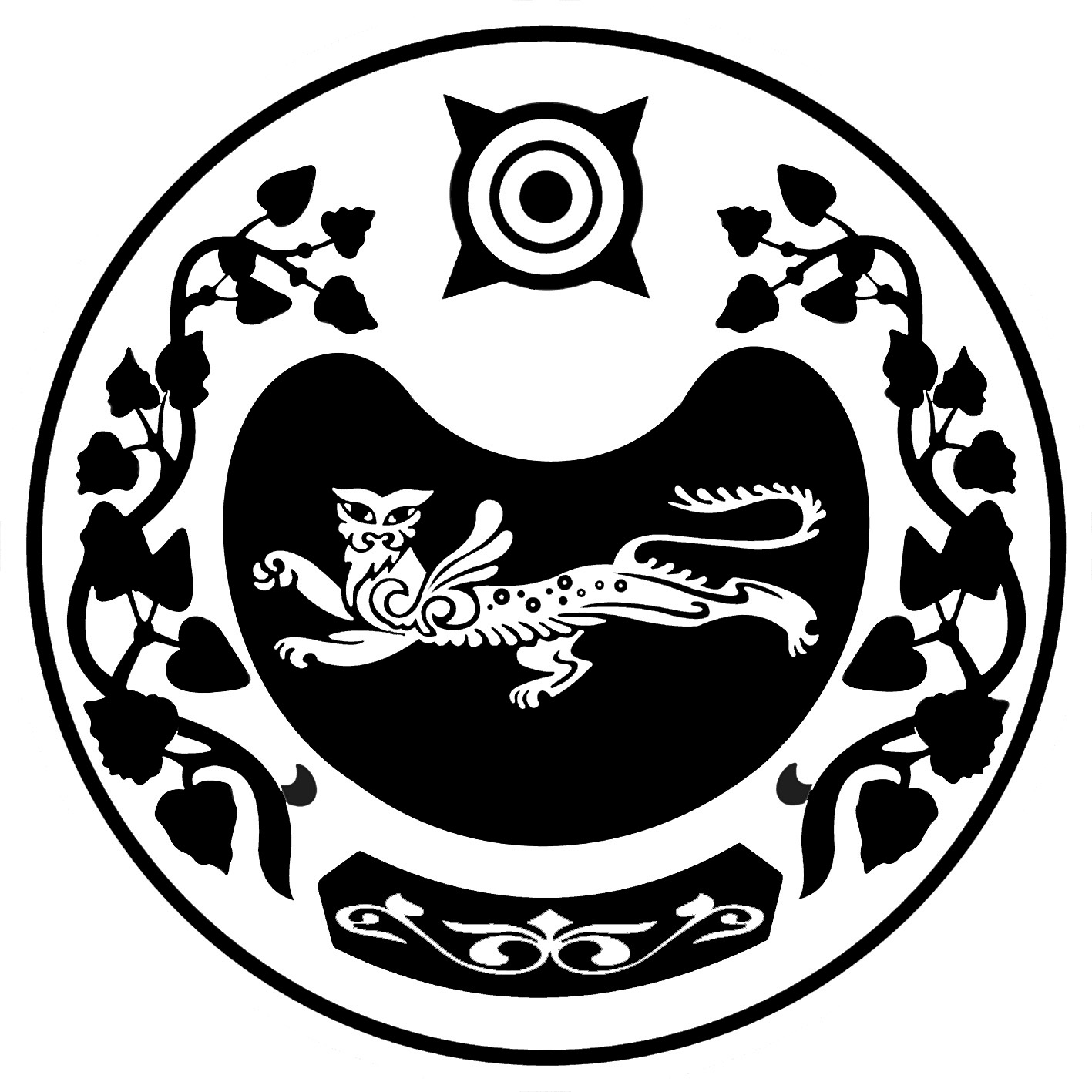 СОВЕТ ДЕПУТАТОВ УСТЬ-АБАКАНСКОГО ПОССОВЕТА